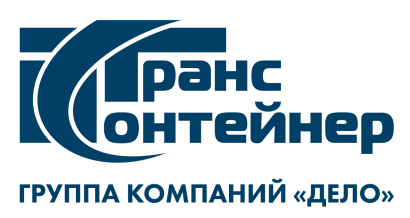 ВНИМАНИЕ!Уральский филиал ПАО «ТрансКонтейнер» информирует о внесении изменений в документацию о закупке способом размещения оферты № РО-СВЕРД-22-0016 по предмету закупки «Поставка запасных частей для козловых кранов (контейнерных) для нужд контейнерных терминалов Уральского филиала ПАО «ТрансКонтейнер» (далее – Размещение оферты)В документации о закупке способом Размещения оферты:1.1. исключить подпункт 1.4. пункта 17 Раздела 5 «Информационная карта: наличие за 2019-2022 годы опыта поставки запасных частей для грузоподъемных кранов на сумму не менее 500 000,00 рублей без учета НДС;1.2. исключить подпункт 2.5. пункта 17 Раздела 5 «Информационная карта: документ по форме приложения № 4 к документации о закупке о наличии опыта поставки товара, выполнения работ, оказания услуг, указанного в подпункте 1.4 части 1 пункта 17 Информационной карты;1.3. исключить подпункт 2.6. пункта 17 Раздела 5 «Информационная карта: копии договоров, указанных в документе по форме приложения № 4 к документации о закупке о наличии опыта поставки товаров, выполнения работ, оказания услуг;1.4. исключить подпункт 2.7. пункта 17 Раздела 5 «Информационная карта: копии документов, подтверждающих факт поставки товаров, выполнения работ, оказания услуг в объеме и стоимости, указанных в документе по форме приложения № 4 к документации о закупке (подписанные сторонами договора товарные накладные, акты приемки выполненных работ, оказанных услуг, акты сверки, универсальные передаточные документы и т.п.). Допускается в качестве подтверждения опыта предоставление официального письма контрагента претендента с указанием предмета договора, периода поставки товара, выполнения работ, оказания услуг и их стоимости. Письмо должно содержать контактную информацию контрагента претендента.Заместитель Председателя Конкурсной комиссии Уральского филиалаПАО ТрансКонтейнер»О.А. Матвеев